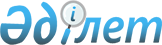 О создании рабочей группы для выработки предложений по внесению
изменений и дополнений в Перечень приоритетных видов деятельности на
уровне классификатора подвидов деятельности, по которым предоставляются инвестиционные преференции
					
			Утративший силу
			
			
		
					Распоряжение Премьер-Министр Республики Казахстан от 27 июня 2005 года N 177-р. Утратило силу постановлением Правительства Республики Казахстан от 31 мая 2007 года N 442

       Сноска. Распоряжение Премьер-Министр Республики Казахстан от 27 июня 2005 года N 177-р утратило силу постановлением Правительства Республики Казахстан от 31 мая 2007 года N   442 .              В целях выработки предложений по внесению изменений и дополнений в Перечень приоритетных видов деятельности на уровне классификатора подвидов деятельности, по которым предоставляются инвестиционные преференции: 

      1. Создать рабочую группу в следующем составе: Баталов Аскар Булатович            - вице-министр индустрии и торговли 

                                     Республики Казахстан, руководитель Аринов Ерлан Асатаевич             - председатель Комитета по инвестициям  

                                     Министерства индустрии и торговли 

                                     Республики Казахстан,  

                                     заместитель руководителя Майкенов Мейржан Тлеуханович       - начальник управления по  

                                     предоставлению инвестиционных  

                                     преференций Комитета по инвестициям  

                                     Министерства индустрии и торговли  

                                     Республики Казахстан, секретарь Жоламан Рустем Кабидоллаевич       - первый вице-министр культуры,  

                                     информации и спорта  

                                     Республики Казахстан Утеулина Хафиза Мухтаровна         - вице-министр образования и науки  

                                     Республики Казахстан Амангельдиев Ардак Амангельдиевич  - вице-министр здравоохранения 

                                     Республики Казахстан Узбеков Гани Нурмаханбетович       - вице-министр финансов  

                                     Республики Казахстан Мусина Лилия Сакеновна             - вице-министр сельского  

                                     хозяйства Республики Казахстан Киинов Ляззат Кетебаевич           - вице-министр энергетики и  

                                     минеральных ресурсов  

                                     Республики Казахстан Камалиев Берик Сайлауович          - председатель Комитета развития 

                                     транспортной инфраструктуры  

                                     Министерства транспорта и  

                                     коммуникаций Республики Казахстан  Бухарбаев Куралбай Сеитбаевич      - заместитель председателя Комитета  

                                     промышленности и научно-технического  

                                     развития Министерства индустрии и 

                                     торговли Республики Казахстан Караманов Аскар Узакбаевич         - заместитель председателя Комитета  

                                     по делам строительства и  

                                     жилищно-коммунального хозяйства 

                                     Министерства индустрии и торговли  

                                     Республики Казахстан Сабиров Имин Абдувалиевич          - заместитель председателя Комитета  

                                     по регулированию торговой и  

                                     туристской деятельности  

                                     Министерства индустрии и торговли  

                                     Республики Казахстан Сагиндыков Мукан Канибекович       - директор Департамента  

                                     стратегического планирования и  

                                     инвестиционной политики Министерства 

                                     экономики и бюджетного планирования  

                                     Республики Казахстан  Кульсеитов Айдын                   - начальник управления развития  

                                     базовых и обрабатывающих отраслей  

                                     промышленности Департамента  

                                     индустриально-инновационного развития 

                                     Министерства индустрии и торговли  

                                     Республики Казахстан Раева Роза Абдыхамитовна           - президент казахстанской туристской  

                                     ассоциации (по согласованию) Муханов Тулеген Муханович          - вице-президент республиканского 

                                     объединения юридических лиц "Союз 

                                     товаропроизводителей и экспортеров 

                                     Казахстана" (по согласованию) Батпенов Талгат Джумагулович       - вице-президент акционерного общества 

                                     "Центр инжиниринга и трансферта  

                                     технологий" (по согласованию) Андрющенко Александр Иванович      - вице-президент акционерного общества 

                                     "Банк Развития Казахстана" 

                                     (по согласованию) Ким Александр Данилович            - вице-президент акционерного общества 

                                     "Меланж" (по согласованию) Айсагалиева Софья Серикбаевна      - исполнительный директор совета  

                                     Форума предпринимателей Казахстана  

                                     (по согласованию) Бурамбаева Айсулу Касеновна        - глава представительства акционерного 

                                     общества "Инвестиционный фонд"  

                                     в городе Астане (по согласованию) 

 

       Дуйсенбаева Гульмайра Куандыковна  - директор представительства  

                                     акционерного общества "Национальный  

                                     инновационный фонд" в городе Астане  

                                     (по согласованию)      Юсупов Полат Исмаилович            - заместитель директора товарищества с 

                                     ограниченной ответственностью  

                                     "НИМЭКС-Текстиль" (по согласованию) Языкбаев Еркин Сагитович           - заведующий центром внедрения  

                                     научно-технических разработок  

                                     Алматинского технологического  

                                     университета Бачурина Марина Владимировна       - директор налогового департамента  

                                     Евразийской промышленной ассоциации  

                                     (по согласованию) Чарипов Джалиль Асылканович        - консультант департамента анализа 

                                     индустриального развития акционерного 

                                     общества«"Центр маркетинговых и  

                                     аналитических исследований"  

                                     (по согласованию). 

      2. Рабочей группе в срок до 30 июля 2005 года внести в Правительство Республики Казахстан предложения по внесению изменений и дополнений в Перечень приоритетных видов деятельности на уровне классификатора подвидов деятельности, по которым предоставляются инвестиционные преференции. 

      3. Контроль за исполнением настоящего распоряжения возложить на Заместителя Премьер-Министра Ресблики Казахстан - Министра индустрии и торговли Республики Казахстан Мынбаева С.М.        Премьер-Министр 
					© 2012. РГП на ПХВ «Институт законодательства и правовой информации Республики Казахстан» Министерства юстиции Республики Казахстан
				